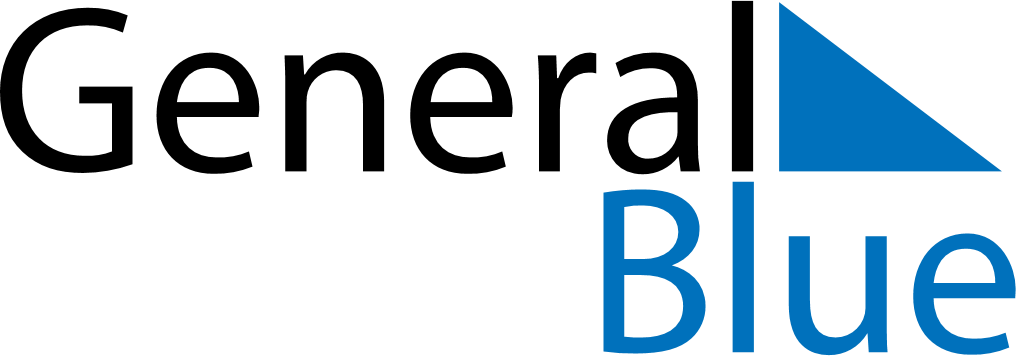 October 2024October 2024October 2024October 2024October 2024October 2024SloveniaSloveniaSloveniaSloveniaSloveniaSloveniaMondayTuesdayWednesdayThursdayFridaySaturdaySunday123456789101112131415161718192021222324252627Sovereignty Day28293031Reformation DayNOTES